\] 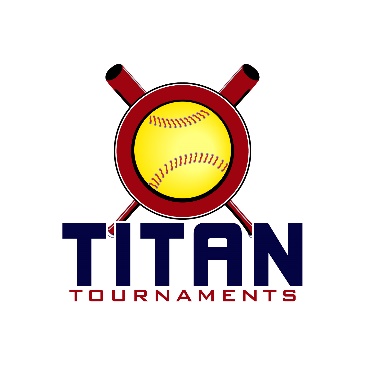           Thanks for playing ball with Titan!	
Lions Club Park – 5500 Rockbridge Circle NW, Lilburn, GAFormat: 3 seeding games + single elimination bracket playRoster and Waiver Forms must be submitted to the onsite director upon arrival and birth certificates must be available.Entry Fee - $415/ Team Gate Fee $125Sanction - $35 if unpaid in 2023Please check out the How much does my team owe document.Run rule is 15 after 2, 12 after 3, 10 after 4, 8 after 5. Games are 7 innings if time permits.Pitching rule overview – 1. The pitcher’s pivot foot shall maintain contact with the pitcher’s plate until the forward step. Note: a pitcher may take a step back with the non-pivot foot from the plate prior, during, or after the hands are brought together. 
2. Illegal Pitch – Is a ball on the batter. Note: Runners will not be advanced one base without liability to be put out.The on deck circle is on your dugout side. If you are uncomfortable with your player being that close to the batter, you may have them warm up further down the dugout, but they must remain on your dugout side.
Headfirst slides are allowed, faking a bunt and pulling back to swing is allowed.Runners must make an attempt to avoid contact, but do not have to slide.
Warm Up Pitches – 5 pitches between innings or 1 minute, whichever comes first.Coaches – one defensive coach is allowed to sit on a bucket or stand directly outside of the dugout for the purpose of calling pitches. Two offensive coaches are allowed, one at third base, one at first base.
Offensive: One offensive timeout is allowed per inning.
Defensive: Three defensive timeouts are allowed during a seven inning game. On the fourth and each additional defensive timeout, the pitcher must be removed from the pitching position for the duration of the game. In the event of extra innings, one defensive timeout per inning is allowed.
An ejection will result in removal from the current game, and an additional one game suspension. Flagrant violations are subject to further suspension at the discretion of the onsite director.8U Seeding Games – 60min finish the inning*Please be prepared to play at least 15 minutes prior to your scheduled start times*Director – Kevin (404)-993-9291
Roster must be printed from the Titan website, completely filled out, and turned in to Kevin, prior to your team’s 1st game of the day.Keep a copy for yourself, you will be required to turn in a Titan roster at every tournament.12U Seeding Games – 70min finish the inning*Please be prepared to play at least 15 minutes prior to your scheduled start times*Director – Kevin (404)-993-9291
Roster must be printed from the Titan website, completely filled out, and turned in to Kevin, prior to your team’s 1st game of the day.Keep a copy for yourself, you will be required to turn in a Titan roster at every tournament.8U Bracket Games – 60min finish the inning*Please be prepared to play at least 15 minutes prior to your scheduled start times*12U Bracket Games – 75min finish the inning*Please be prepared to play at least 15 minutes prior to your scheduled start times*TimeFieldGroupTeamScoreTeam8:202SeedingFive Star Zorn22-17Sugar Canes8:204SeedingMC Black Cobras17-5Buford8:205SeedingRed Devils7-6Purple Cobras9:304SeedingOla Bulldogs6-18Lady South9:305SeedingFoCo Troublemakers15-8Georgia Pressure10:404SeedingFive Star Zorn13-12Buford10:405SeedingMC Black Cobras13-2Sugar Canes11:504SeedingRed Devils2-14Lady South11:505SeedingPurple Cobras2-11Georgia Pressure1:004SeedingOla Bulldogs6-18FoCo Troublemakers1:005SeedingFive Star Zorn18-10MC Black Cobras2:104SeedingSugar Canes19-8Red Devils2:105SeedingPurple Cobras9-17Buford3:304SeedingOla Bulldogs9-22Georgia Pressure3:305SeedingFoCo Troublemakers13-15Lady SouthTimeFieldGroupTeamScoreTeam9:401SeedingNorth GA Storm12-4MoCo Titans9:402SeedingBuford FP – Brown10-5Red Devils9:403SeedingDecatur Venom9-4Atlanta Crush11:001SeedingWalton Scrappers16-1GA Stars – Traylor11:002SeedingHustle Factory 12U0-7Fountain City Twins11:003SeedingDecatur Venom10-2North GA Storm12:201SeedingBuford FP – Brown11-2Atlanta Crush12:202SeedingMoCo Titans7-2Red Devils12:203SeedingGA Stars – Traylor3-4Fountain City Twins1:401SeedingBuford FP – Brown5-3North GA Storm1:402SeedingMoCo Titans0-9Decatur Venom1:403SeedingWalton Scrappers13-1Hustle Factory 12U3:001SeedingFountain City Twins17-2Red Devils3:002SeedingHustle Factory 12U7-4GA Stars - Traylor3:003SeedingWalton Scrappers8-0Atlanta CrushTimeFieldGroupTeamScoreTeam4:305SilverGm 18 SeedSugar Canes17-139 SeedPurple Cobras4:304SilverGm 27 SeedRed Devils16-1510 SeedOla Bulldogs5:405SilverGm 3Winner of Game 1Sugar Canes17-85 SeedFoCo Troublemakers6:505SilverGm 4Winner of Game 2Red Devils1-156 SeedBuford 8u8:005SilverC-ShipWinner of Game 3Sugar Canes1-11Winner of Game 4Buford 8u5:404GoldGm 11 SeedLady South13-104 SeedGA Pressure6:504GoldGm 22 SeedFive Star Zorn7-213 SeedMC Black Cobras8:004GoldC-ShipWinner of Game 1Lady South11-15Winner of Game 2MC Black CobrasTimeFieldGroupTeamScoreTeam4:302SilverGm 18 SeedGA Stars4-69 SeedAtl Crush4:303SilverGm 27 SeedHustle Factory10-910 SeedRed Devils6:002SilverGm 3Winner of Game 1Atl Crush4-145 SeedN. GA Storm6:003SilverGm 4Winner of Game 2Hustle Factory15-56 SeedMoCo Titans7:302SilverC-ShipWinner of Game 3N. Ga Storm9-8Winner of Game 4Hustle Factory4:301GoldGm 11 SeedWalton Scrappers6-14 SeedBuford FP6:001GoldGm 22 SeedFountain City Titans2-43 SeedDecatur Venom7:301GoldC-ShipWinner of Game 1Walton Scrappers2-10Winner of Game 2Decatur Venom